Ветераны Великой Отечественной войны (труженики тыла)Документы, необходимые для предоставления гос. услуги:Заявление о назначении ежемесячной денежной выплатыДокумент, удостоверяющий личностьДокумент, подтверждающий право гражданина на ежемесячную денежную выплатуДокумент, подтверждающий наличие лицевого счета в кредитной организации, при выборе заявителем способа получения компенсации расходов с банковского счетаДокумент, подтверждающий полномочия представителя заявителя (в случае если от имени заявителя выступает его представитель)Документы, получаемые на основании межведомственных запросов (могут быть представлены заявителем по собственной инициативе)справка органа социальной защиты по месту жительства заявителя о неполучении им ежемесячной денежной выплаты по месту жительства (в случае если заявитель желает получать ежемесячную денежную выплату по месту пребывания)справка о неполучении ежемесячной денежной выплаты по прежнему месту жительства (пребывания) заявителя (в случае изменения заявителем места жительства (пребывания)пенсионное удостоверение, выданное «Отделением Пенсионного фонда Российской Федерации по Челябинской области»Труженикам тыла предоставляется ежемесячная денежная выплата (ЕДВ):с 1 января 2016 - 235 руб. с 1 января 2017 - 249 руб.с 1 января 2018 - 259 руб.с 1 января 2019 - 270 руб.с 1 сентября 2019 - 1600 руб.с 1 января 2020 - 1648 руб.с 1 января 2021 - 1714 руб.Необходимо в течение месяца сообщать о любых обстоятельствах, влекущих прекращение выплат (изменение места жительства и др.)
Прием документов ведется в центрах предоставления государственных и муниципальных услуг «Мои документы» по адресам: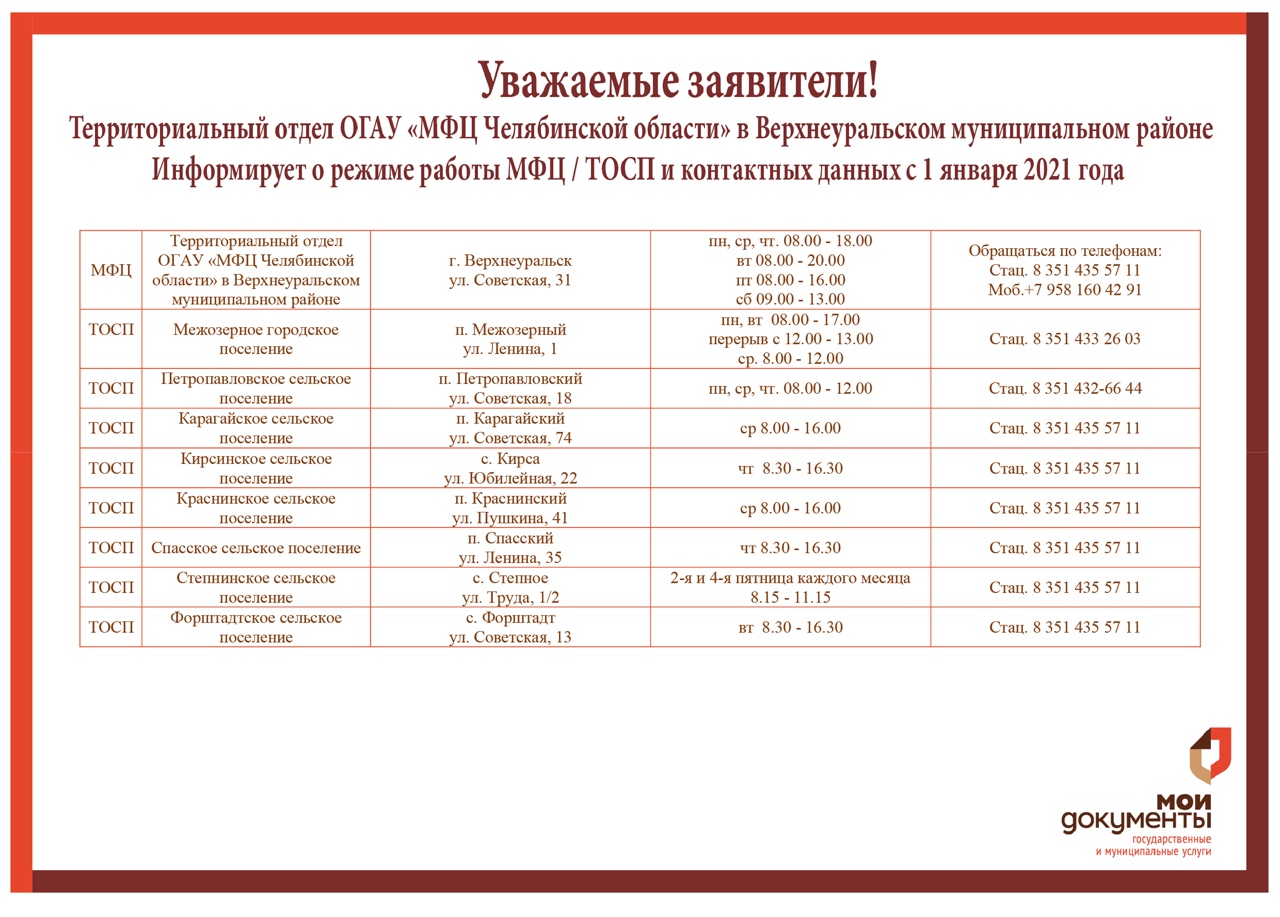 Также прием документов осуществляется специалистами управления социальной защиты населения по адресу:Советская ул., д.17, Верхнеуральск г. кабинет № 12Часы приема: вторник, четверг, пятница с 8.00 до 17.00, перерыв на обед с 12.00 до 13.00.Услуга может быть получена с помощью портала госуслуг https://www.gosuslugi.ru.